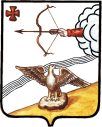 АДМИНИСТРАЦИЯ ОРЛОВСКОГО РАЙОНАКИРОВСКОЙ ОБЛАСТИПОСТАНОВЛЕНИЕ13.02.2017                                                             					№ 84г. ОрловО внесении изменений в постановление от 05.05.2014 № 280Для обеспечения правильного и своевременного комплектования и приёма граждан в муниципальные казенные дошкольные образовательные учреждения Орловского района:1. Внести изменения  в постановление администрации Орловского района от 05.05.2014 № 280 «Об утверждении  Положения «О порядке комплектования детьми муниципальных дошкольных образовательных организаций Орловского района, реализующих основные образовательные программы дошкольного образования», утвердив состав комиссии по комплектованию дошкольных образовательных организаций Орловского района, реализующих основные образовательные программы дошкольного образования в новой редакции, согласно приложения.2. Контроль за исполнением настоящего постановления возложить на начальника управления образования Орловского района Сучкову М.П.3. Опубликовать настоящее постановление в Информационном бюллетене органов местного самоуправления муниципального образования Орловский муниципальный район Кировской области.4. Настоящее постановление вступает в силу с момента опубликования и распространяется на правоотношения, возникшие с 07.02.2017 года.И.о главы администрацииОрловского района	А.Г. БисеровПриложение Составкомиссии по комплектованию  и приёму детей в дошкольные образовательные учреждения Орловского района______________________УТВЕРЖДЕНПостановлением администрации Орловского района Кировской области от 13.02.2017 № 84Председатель комиссииБисеров Александр Георгиевич, и.о. главы администрации Орловского района.Секретарь комиссииСеврюгина Ольга Анатольевна, методист по дошкольному образованию муниципального казенного учреждения «Ресурсный центр образования» (по согласованию). Члены комиссии:Сучкова Мария Павловна, начальник управления образования Орловского районаИсупова Татьяна Владимировна, заведующий муниципального казенного образовательного учреждения детского сада общеразвивающего вида № 3 г. Орлова (по согласованию)Петрова Наталия Васильевна, заведующий муниципального казенного образовательного учреждения детского сада общеразвивающего вида «Теремок» г. Орлова (по согласованию)Краева Елена Геннадьевна, заведующий муниципального казенного образовательного учреждения детского сада общеразвивающего вида «Калинка» г. Орлова (по согласованию)Коротаева Оксана Аркадьевна, заведующий муниципального казенного образовательного учреждения детского сада общеразвивающего вида № 1 г. Орлова (по согласованию)